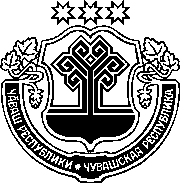 ЗАКОНЧУВАШСКОЙ РЕСПУБЛИКИО ВНЕСЕНИИ ИЗМЕНЕНИЙ В СТАТЬИ 8 И 15 ЗАКОНА ЧУВАШСКОЙ РЕСПУБЛИКИ "О ПРОМЫШЛЕННОЙ ПОЛИТИКЕ В ЧУВАШСКОЙ РЕСПУБЛИКЕ" ПринятГосударственным СоветомЧувашской Республики9 июля 2020 годаСтатья 1Внести в Закон Чувашской Республики от 9 октября 2015 года № 50 "О промышленной политике в Чувашской Республике" (Собрание законодательства Чувашской Республики, 2015, № 10; 2016, № 12; газета "Республика", 2018, 26 сентября; 2019, 18 октября) следующие изменения:1) статью 8 после слов "осуществляется путем предоставления ее субъектам" дополнить словами "(в том числе инвесторам, заключившим специальный инвестиционный контракт)";2) часть 2 статьи 15 дополнить абзацем следующего содержания:"С даты заключения специального инвестиционного контракта и в течение срока его действия в отношении инвестора не применяются нормативные правовые акты Чувашской Республики, которые вступили в силу после даты заключения специального инвестиционного контракта и которые вводят ограничения и (или) запреты на реализацию прав, приобретенных или осуществляемых инвестором в целях выполнения специального инвестиционного контракта, при условии, что специальный порядок применения к инвестору положений нормативных правовых актов, регулирующих соответствующие отношения с участием инвестора, на случай их изменения был предусмотрен законодательством Чувашской Республики на дату заключения специального инвестиционного контракта.".Статья 2Настоящий Закон вступает в силу по истечении десяти дней после дня его официального опубликования.г. Чебоксары14 июля 2020 года№ 60Временно исполняющийобязанности ГлавыЧувашской РеспубликиО. Николаев